RIWAYAT HIDUP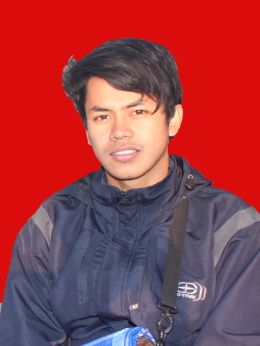 	SYAMSUL BAHRI. Dilahirkan pada tanggal 11 April 1994 di Karangan Kab. Tana Toraja. Peneliti adalah anak ketiga dari empat bersaudara dari anak Suleman dan Rugaiyah. Peneliti menempuh pendidikan di SD Negeri 130 Rante Limbong pada tahun 2000 dan tamat pada tahun 2006, kemudian melanjutkan pendidikan ke SMP di Pondok Pesantren Modern Darul Falah Enrekang. Pada tahun 2009 melanjutkan Pendidikan pada jenjang menengah atas (SMA) pada Sekolah yang sama di PPM Darul Falah Enrekang dan tamat pada tahun 2012. Pada tahun yang sama (2012), peneliti berhasil lulus melalui tes Seleksi Nasional Masuk Perguruan Tinggi Negeri (SNMPTN) yang sekarang dikenal dengan SBMPTN di Universitas Negeri Makassar Fakultas Ilmu Pendidikan Jurusan Psikologi Pendidikan dan Bimbingan Program Strata Satu (S1). Adapun pengalaman organisasi yaitu pengurus HIMA PPB FIP UNM periode 2013-2014, anggota Bidang PPA HPMM Cabang Curio Utara Periode 2013-2014 Sekertaris Bidang PPA di Lingkup HPMM Cabang Curio Utara 2014-2015, Anggota Bidang DIKLAT Di UKM SAR UNM Periode 2014-2015, Sekertaris umum UKM SAR UNM Periode 2015-2016